ФЕДЕРАЛЬНАЯ АНТИМОНОПОЛЬНАЯ СЛУЖБА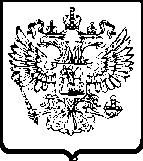 УПРАВЛЕНИЕ ПО РЕСПУБЛИКЕ САХА (ЯКУТИЯ)Р Е Ш Е Н И Епо делам №№ 014/06/59-2194/2020, 014/06/59-2195/2020 о нарушении законодательства о контрактной системе в сфере закупок         г. Якутск 	 04 августа 2020 годаКомиссия Управления Федеральной антимонопольной службы по Республике Саха (Якутия) по контролю закупок (далее – Комиссия Якутского УФАС России), в составе:<…> - начальника отдела контроля закупок Якутского УФАС России, заместителя председателя Комиссии;<…> – заместителя начальника отдела контроля закупок Якутского УФАС России, члена Комиссии;<…> – ведущего специалиста-эксперта отдела контроля закупок Якутского УФАС России, члена Комиссии;при участии:от уполномоченного учреждения государственного казенного учреждения Республики Саха (Якутия) «Центр закупок Республики Саха (Якутия)» (далее также – ГКУ РС(Я) «Центр закупок РС(Я)», уполномоченное учреждение): <…> (представитель по доверенности); при отсутствии:заказчика государственного казенного учреждения «Управление автомобильных дорог Республики Саха (Якутия)» (далее также – ГКУ "Управтодор РС(Я)", заказчик): не участвовали, уведомлены надлежащим образом;заявителя общества с ограниченной ответственностью «Сибагротранс» (далее также – ООО «Сибагротранс», заявитель): не участвовали, уведомлены надлежащим образом;заявителя общества с ограниченной ответственностью «Стигматранс» (далее также – ООО «Стигматранс», заявитель): не участвовали, уведомлены надлежащим образом;рассмотрев посредством web-видеоконференцсвязи жалобы ООО «Сибагротранс», ООО «Стигматранс» на действия заказчика ГКУ "Управтодор РС(Я)" при проведении электронного аукциона на выполнение ремонтных работ на выполнение работ по ремонту нежилого помещения, расположенного по адресу: г. Якутск, ул. Лермонтова, дом 152. (изв. № 0816500000620008171), проведя в соответствии с пунктом 1 части 15 статьи 99 Федерального закона от 05.04.2013 № 44-ФЗ «О контрактной системе в сфере закупок товаров, работ, услуг для обеспечения государственных и муниципальных нужд» (далее - Закон о контрактной системе, Закон № 44-ФЗ) внеплановую проверку осуществления закупки, действуя в соответствии с Административным регламентом, утвержденным приказом ФАС России № 727/14 от 19.11.2014 г.у с т а н о в и л а:В Управление Федеральной антимонопольной службы по Республике Саха (Якутия) поступили жалобы ООО «Сибагротранс», ООО «Стигматранс» на действия заказчика.Из сути жалоб ООО «Сибагротранс», ООО «Стигматранс» следует, что заказчик нарушил требования Закона о контрактной системе.Просят признать жалобы обоснованными.В ходе рассмотрения дела, представитель уполномоченного учреждения пояснила, что доводами жалоб не согласны.Просят признать жалобы необоснованными.Комиссия Управления Федеральной антимонопольной службы по Республике Саха (Якутия), изучив имеющиеся в делах документы, считает жалобы ООО «Сибагротранс», ООО «Стигматранс» необоснованными по следующим основаниям.В соответствии с частью 47 статьи 112 Закона о контрактной системе с 1 января по 31 декабря 2019 года включительно аккредитованные ранее на электронных площадках участники закупок для участия в электронных процедурах обязаны пройти регистрацию в единой информационной системе.В соответствии с частью 1 статьи 24.2 Закона о контрактной системе участник закупки, зарегистрированный в ЕИС и аккредитованный на электронной площадке, вправе участвовать во всех электронных процедурах, проводимых на электронной площадке в соответствии с требованиями Закона о контрактной системе.Регистрация участников закупок в ЕИС осуществляется в электронной форме на основании информации и документов в порядке и сроки, которые определены в соответствии с постановлением Правительства Российской Федерации от 30.12.2018 № 1752 «О порядке регистрации участников закупок в единой информационной системе в сфере закупок товаров, работ, услуг для обеспечения государственных и муниципальных нужд и ведения единого реестра участников закупок и внесении изменений в постановление Правительства Российской Федерации от 08.06.2018 № 656».Пунктом 6.2 постановления Правительства Российской Федерации от 08.06.2018 № 656 «О требованиях к операторам электронных площадок, операторам специализированных электронных площадок, электронным площадкам, специализированным электронным площадкам и функционированию электронных площадок, специализированных электронных площадок, подтверждении соответствия таким требованиям, об утрате юридическим лицом статуса оператора электронной площадки, оператора специализированной электронной площадки» установлено, что с 1 января 2020 года оператор электронной площадки обязан обеспечить невозможность подачи заявки на участие в закупке лицам, аккредитованным до 1 января 2019 года на электронной площадке и не прошедшим регистрацию в ЕИС.Таким образом, с 1 января 2020 года только участники закупок, прошедшие регистрацию в ЕИС и включенные в единый реестр участников закупок (далее – ЕРУЗ), могут принять участие в электронных процедурах в соответствии с требованиями закона о контрактной системе.Согласно части 1 статьи 105 Закона о контрактной системе, любой участник закупки в соответствии с законодательством Российской Федерации имеет право обжаловать в судебном порядке или в порядке, установленном настоящей главой, в контрольный орган в сфере закупок действия (бездействие) заказчика, уполномоченного органа, уполномоченного учреждения, специализированной организации, комиссии по осуществлению закупок, ее членов, должностных лиц контрактной службы, контрактного управляющего, оператора электронной площадки, оператора специализированной электронной площадки, если такие действия (бездействие) нарушают права и законные интересы участника закупки.В соответствии с пунктом 1 части 11 статьи 105 Закона о контрактной системе жалоба возвращается подавшему ее лицу без рассмотрения в случае, если жалоба не соответствует требованиям, установленным настоящей статьей.Комиссией в ходе рассмотрения жалоб установлено, что согласно сведениям официального сайта «Единой информационной системе в сфере закупок» (ЕИС) (https://zakupki.gov.ru/) информация о заявителях ООО «Сибагротранс» (ИНН: 2223632783), ООО «Стигматранс» (ИНН: 9704012954) в «Едином реестре участников закупок» (ЕРУЗ) отсутствует.Следовательно, в силу части 1 статьи 24.2 Закона о контрактной системе ООО «Сибагротранс», ООО «Стигматранс» не соответствуют требованиям, предъявляемым к участникам закупки, ввиду чего положения документации электронного аукциона не могут нарушить права и законные интересы заявителей в лице ООО «Сибагротранс», ООО «Стигматранс».Таким образом, жалобы ООО «Сибагротранс», ООО «Стигматранс» признаны необоснованными.На основании вышеизложенного, руководствуясь пунктом 1 части 15 статьи 99, статьи 106 Федерального закона от 05.04.2013 № 44-ФЗ «О контрактной системе в сфере закупок товаров, работ, услуг для обеспечения государственных и муниципальных нужд», Комиссия Управления Федеральной антимонопольной службы по Республике Саха (Якутия),р е ш и л а:Признать жалобы ООО «Сибагротранс», ООО «Стигматранс» необоснованными.Настоящее решение может быть обжаловано в судебном порядке в течение трех месяцев со дня вынесения.Заместитель председателя комиссии						<…>Члены комиссии									<…>									<…>										           